เรียน	คณบดี (ผ่านประธานคณะกรรมการจริยธรรมการวิจัยในมนุษย์)ข้าพเจ้า.......................................................................................สังกัด.......................................................ขอเสนอโครงการวิจัยเรื่อง  (ชื่อภาษาไทยและภาษาอังกฤษ)......................................................................................…………………………………………………………………………………………………………………………………เพื่อขอรับการพิจารณาจริยธรรมการวิจัยในมนุษย์แบบยกเว้น และได้แนบเอกสารประกอบการพิจารณา โดยมีรายการเอกสารดังนี้ (โปรดเลือกรายการที่เกี่ยวข้อง)☐ แบบเสนอเพื่อขอรับการพิจารณาจริยธรรมการวิจัยในมนุษย์แบบยกเว้น (ที่ระบุฉบับที่และวันที่ของเอกสาร)☐ โครงร่างการวิจัย/กิจกรรมฉบับสมบูรณ์ (ที่ระบุฉบับที่และวันที่ของเอกสาร)☐ เอกสารคำชี้แจงสำหรับอาสาสมัครและ/หรือแบบคำยินยอม (ถ้าเกี่ยวข้อง)☐ แบบสอบถาม/แบบบันทึกข้อมูล (ถ้าเกี่ยวข้อง)☐ อื่นๆ ระบุ.....................................................จึงเรียนมาเพื่อโปรดพิจารณาแบบเสนอเพื่อขอรับการพิจารณาสำหรับโครงการวิจัยที่เข้าข่ายการพิจารณาแบบยกเว้น 
(Exemption Research) ตามประกาศมหาวิทยาลัยศรีนครินทรวิโรฒชื่อโครงการวิจัย ทั้งภาษาไทย  และภาษาอังกฤษ  หัวหน้าโครงการวิจัย (และชื่ออาจารย์ที่ปรึกษาถ้าหัวหน้าโครงการเป็นนักศึกษา) พร้อมทั้งหน่วยงานที่สังกัดทั้งภาษาไทยและภาษาอังกฤษ หมายเลขโทรศัพท์มือถือ และ e-mail address  ผู้ร่วมโครงการวิจัยและหน่วยงานที่สังกัด ทั้งภาษาไทยและภาษาอังกฤษรายละเอียดเกี่ยวกับโครงการ/ กิจกรรม โปรดทำเครื่องหมาย X โดยคลิกที่เครื่องหมาย  หรือ  ที่ตรงกับการศึกษาของท่าน หากตอบ “ ไม่ใช่” ในข้อใดข้อหนึ่งหรือมากกว่า แสดงว่าไม่เข้าข่ายงานวิจัยในมนุษย์ ไม่ต้องยื่นขอรับการพิจารณาจริยธรรมการวิจัยในมนุษย์ แต่หากตอบ “ใช่ ” ทั้งสองข้อ แสดงว่าเข้าข่ายต้องยื่นขอรับการพิจารณาจริยธรรมการวิจัยในมนุษย์ และให้กรอกแบบฟอร์มในส่วนที่ 2 และส่วนที่ 3 ให้ครบถ้วนหมายเหตุ: ตัวอย่างของประเภทการศึกษาที่ไม่เข้าข่ายการวิจัยในมนุษย์ เช่น systematic review และ meta-analysis 
การทบทวนวรรณกรรม (review article) การพัฒนาแอปพลิเคชันซึ่งยังไม่ได้ทดสอบในมนุษย์ เป็นต้น ซึ่งการศึกษาเหล่านี้
ไม่จำเป็นต้องยื่นเพื่อขอรับการพิจารณาจากคณะกรรมการจริยธรรมการวิจัยในมนุษย์ แต่หากท่านต้องการหนังสือรับรอง
จากคณะกรรมการจริยธรรมการวิจัยในมนุษย์ว่างานของท่านไม่เข้าข่ายรับการพิจารณาจริยธรรมการวิจัยในมนุษย์ ขอให้ทำบันทึกข้อความถึงประธานคณะกรรมการจริยธรรมสำหรับพิจารณาโครงการวิจัยที่ทำในมนุษย์ มหาวิทยาลัยศรีนครินทรวิโรฒ เพื่อออกบันทึกข้อความรับรอง		โปรดเลือกว่าโครงการวิจัยของท่านเข้าข่ายการพิจารณาแบบยกเว้น (exemption research) ตามประกาศฯ ข้อใดต่อไปนี้โดยโปรดทำเครื่องหมาย X โดยคลิกในช่อง ⚪ ที่ตรงกับโครงการวิจัยของท่าน และกรอกรายละเอียด
ที่เกี่ยวข้องให้ครบถ้วน โดยให้เลือกกรอกเพียงข้อเดียวที่ตรงกับการวิจัยของท่าน(หมายเหตุ: การวิจัยในนักโทษหรือผู้ต้องขังไม่สามารถพิจารณาแบบยกเว้นได้ ต้องยื่นขอรับการพิจารณาแบบปกติ)โปรดตอบคำถามในข้อต่อไปนี้ให้สอดคล้องกับข้อที่ท่านเลือกข้างต้นหากตอบ “⬜ ไม่ใช่” ในข้อใดข้อหนึ่งหรือมากกว่า แสดงว่าไม่เข้าข่ายรับการพิจารณาแบบยกเว้นในการดำเนินการวิจัยในครั้งนี้ข้าพเจ้าขอรับรองว่าข้าพเจ้าได้ตรวจสอบความถูกต้องของข้อมูลทั้งหมดที่นำเสนอต่อคณะกรรมการจริยธรรมสำหรับพิจารณาโครงการวิจัยที่ทำในมนุษย์ มหาวิทยาลัยศรีนครินทรวิโรฒ ด้วยตนเองข้าพเจ้าจะไม่เริ่มดำเนินการวิจัยจนกว่าจะได้รับผลการพิจารณาจากคณะกรรมการจริยธรรมสำหรับพิจารณาโครงการวิจัยที่ทำในมนุษย์ มหาวิทยาลัยศรีนครินทรวิโรฒ ว่าโครงการวิจัยนี้เข้าข่ายการพิจารณาแบบยกเว้นตามประกาศฯข้าพเจ้าทราบว่าหากมีการแก้ไข/ปรับปรุงโครงการวิจัยนอกเหนือจากที่ยื่นขอรับการพิจารณาครั้งนี้ ข้าพเจ้าจะต้องรายงาน โดยใช้แบบฟอร์ม AF/03-06/03.0 (protocol amendment) ข้าพเจ้าจะรายงานการแจ้งปิดโครงการวิจัยต่อคณะกรรมการจริยธรรมสำหรับพิจารณาโครงการวิจัยที่ทำ
ในมนุษย์ มหาวิทยาลัยศรีนครินทรวิโรฒ โดยใช้แบบฟอร์ม AF/07-06/03.0 (closing report) เมื่อดำเนินโครงการวิจัยเสร็จสิ้นแล้ว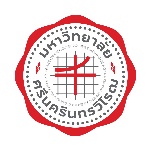 	บันทึกข้อความ	บันทึกข้อความ	บันทึกข้อความ	บันทึกข้อความส่วนงาน                                                                                                                                                                   ส่วนงาน                                                                                                                                                                   ส่วนงาน                                                                                                                                                                   สาขา............................................. โทร. ……………………………………………………สาขา............................................. โทร. ……………………………………………………สาขา............................................. โทร. ……………………………………………………สาขา............................................. โทร. ……………………………………………………ที่อว 8703 /อว 8703 /อว 8703 /วันที่     ตุลาคม 2566เรื่องเรื่องขอเสนอโครงการวิจัยในมนุษย์ที่เข้าข่ายการพิจารณาแบบยกเว้น (Exemption Research) ขอเสนอโครงการวิจัยในมนุษย์ที่เข้าข่ายการพิจารณาแบบยกเว้น (Exemption Research) ขอเสนอโครงการวิจัยในมนุษย์ที่เข้าข่ายการพิจารณาแบบยกเว้น (Exemption Research) ขอเสนอโครงการวิจัยในมนุษย์ที่เข้าข่ายการพิจารณาแบบยกเว้น (Exemption Research) ลงชื่อ…………..…………………….……………ลงชื่อ…………..…………………….……………ความเห็นของประธานคณะกรรมการฯ(………………….……………..…………….)หัวหน้าโครงการวิจัย(………………….……………..…………….)หัวหน้าโครงการวิจัยO เห็นสมควรเสนอคณะกรรมการฯ เพื่อพิจารณาO รับรองโครงการวิจัยโดยไม่มีเงื่อนไข (Approved) เนื่องจากเป็นโครงการวิจัยที่ไม่ได้ทำการศึกษาในมนุษย์O เห็นสมควรเสนอคณะกรรมการฯ เพื่อพิจารณาO รับรองโครงการวิจัยโดยไม่มีเงื่อนไข (Approved) เนื่องจากเป็นโครงการวิจัยที่ไม่ได้ทำการศึกษาในมนุษย์O เห็นสมควรเสนอคณะกรรมการฯ เพื่อพิจารณาO รับรองโครงการวิจัยโดยไม่มีเงื่อนไข (Approved) เนื่องจากเป็นโครงการวิจัยที่ไม่ได้ทำการศึกษาในมนุษย์  ลงชื่อ……..........………………….…………  ลงชื่อ……..........………………….…………ความเห็นคณบดี..........................................................(ผู้ช่วยศาสตราจารย์ ดร.ชัชฎา ชินกุลประเสริฐ)              ประธานคณะกรรมการ(ผู้ช่วยศาสตราจารย์ ดร.ชัชฎา ชินกุลประเสริฐ)              ประธานคณะกรรมการลงชื่อ………………………….……………...(ผู้ช่วยศาสตราจารย์ ดร.นิตยา วิริยะธารากิจ)คณบดี ส่วนที่ 1: ข้อมูลทั่วไปของโครงการวิจัยเป็นงานวิจัย (research) หรือไม่ โดยคำนิยามของงานวิจัยคือ เป็นการศึกษา การค้นคว้าหรือเก็บรวบรวมข้อมูลอย่างเป็นระบบ เพื่อทดสอบสมมติฐาน หรือสร้างองค์ความรู้ใหม่ ใช่☐ ไม่ใช่เป็นการศึกษาในมนุษย์ (human) หรือไม่ โดยการศึกษาในมนุษย์หมายถึงการศึกษาที่มีการทดลอง หรือการกระทำต่อมนุษย์ หรือมีการเก็บข้อมูลส่วนบุคคล หรือการเก็บตัวอย่างทางชีวภาพของมนุษย์  ใช่☐ ไม่ใช่ส่วนที่ 2: โครงการวิจัยเข้าข่ายโครงการตามประกาศฯ ข้อใด 
(ดูประกาศฯ ได้ที่เว็บไซต์)
โดยขอให้เลือกเฉพาะข้อที่เกี่ยวข้องงานวิจัยด้านการศึกษา  ใช่
(ตอบคำถามส่วนที่ 2 ข้อ 1)งานวิจัยที่เก็บข้อมูลโดยการสำรวจความคิดเห็นในวงกว้าง การสัมภาษณ์ หรือการเฝ้าสังเกตพฤติกรรมในที่สาธารณะ ใช่(ตอบคำถามส่วนที่ 2 ข้อ 2)งานวิจัยที่เกี่ยวข้องกับการแทรกแซงพฤติกรรมด้วยวิธีที่ไม่สุ่มเสี่ยง (benign behavioral intervention) ใช่
(ตอบคำถามส่วนที่ 2 ข้อ 3)งานวิจัยที่ใช้ชุดข้อมูล หรือข้อมูลตัวอย่างชีวภาพที่สามารถระบุตัวตนได้ ซึ่งเก็บไว้และไม่จำเป็นต้องขอความยินยอม ใช่
(ตอบคำถามส่วนที่ 2 ข้อ 4)งานวิจัยหรือโครงการสาธิต ที่ดำเนินการหรือสนับสนุนโดยหน่วยงานของรัฐ หรือองค์กรที่ได้รับมอบหมายจากรัฐ หรือหน่วยงานย่อยที่ได้รับการมอบหมายจากหน่วยงานข้างต้น เพื่อแสวงหาแนวทางใหม่ในการปรับเปลี่ยนองค์กร หรือพัฒนาระบบงานให้มีประสิทธิภาพ ใช่
(ตอบคำถามส่วนที่ 2 ข้อ 5)งานวิจัยเกี่ยวกับรสชาติ คุณภาพของอาหารและความพึงพอใจของผู้บริโภคในภาพรวม ใช่
(ตอบคำถามส่วนที่ 2 ข้อ 6)งานวิจัยที่ใช้เชื้อที่แยกจากสิ่งส่งตรวจ เซลล์สายพันธุ์ (cell line) โครงกระดูก ฟันที่ถูกถอนแล้ว ศพอาจารย์ใหญ่ สารปนเปื้อน สารเคมี หรือชีววัตถุ ใช่
(ตอบคำถามส่วนที่ 2 ข้อ 7)ส่วนที่ 2 ข้อ 1 งานวิจัยด้านการศึกษา (ตอบคำถามข้างล่างทุกข้อ ยกเว้นข้อที่ระบุว่า “ถ้าเกี่ยวข้อง”)โปรดทำเครื่องหมาย X โดยคลิกในช่อง ⚪ หรือ ⬜ ที่ตรงกับโครงการวิจัยของท่านส่วนที่ 2 ข้อ 1 งานวิจัยด้านการศึกษา (ตอบคำถามข้างล่างทุกข้อ ยกเว้นข้อที่ระบุว่า “ถ้าเกี่ยวข้อง”)โปรดทำเครื่องหมาย X โดยคลิกในช่อง ⚪ หรือ ⬜ ที่ตรงกับโครงการวิจัยของท่านส่วนที่ 2 ข้อ 1 งานวิจัยด้านการศึกษา (ตอบคำถามข้างล่างทุกข้อ ยกเว้นข้อที่ระบุว่า “ถ้าเกี่ยวข้อง”)โปรดทำเครื่องหมาย X โดยคลิกในช่อง ⚪ หรือ ⬜ ที่ตรงกับโครงการวิจัยของท่านเป็นโครงการวิจัยที่ดำเนินการในสถาบัน หรือสถานที่ที่เป็นที่ยอมรับทางการศึกษา ใช่☐ ไม่ใช่โครงการวิจัยเกี่ยวข้องกับกระบวนการเรียนการสอนตามปกติ ใช่☐ ไม่ใช่กระบวนการวิจัยไม่ทำให้เกิดการสูญเสียโอกาสจากการเรียนรู้เนื้อหาและการประเมินผลตามหลักสูตร (ตัวอย่างการวิจัยที่มีโอกาสทำให้อาสาสมัครเสียโอกาสการเรียนรู้หรือการประเมิน ได้แก่ งานวิจัยที่มีการแบ่งกลุ่มผู้เรียน โดยกลุ่มหนึ่งเรียนโดยวิธีที่ทดลอง อีกกลุ่มเรียนตามมาตรฐาน เป็นต้น) ใช่☐ ไม่ใช่เป็นงานวิจัยเพื่อวิเคราะห์ผลของยุทธศาสตร์ใหม่ทางการศึกษาตามนโยบายของสถาบัน (เช่น วิจัยเพื่อศึกษาผลจากการปรับเปลี่ยนวิธีการสอนตามนโยบายของสถาบัน ซึ่งจะต้องใช้กับนักเรียน นักศึกษาทั้งชั้นปี เป็นต้น) (ถ้าเกี่ยวข้อง) ใช่☐ ไม่ใช่ส่วนที่ 2 ข้อ 2 งานวิจัยที่เก็บข้อมูลโดยการสำรวจความคิดเห็นในวงกว้าง การสัมภาษณ์ หรือการเฝ้าสังเกตพฤติกรรมในที่สาธารณะ (ตอบคำถามข้างล่างทุกข้อ ยกเว้นข้อที่ระบุว่า “ถ้าเกี่ยวข้อง”)โปรดทำเครื่องหมาย X โดยคลิกในช่อง ⚪ หรือ ⬜ ที่ตรงกับโครงการวิจัยของท่านส่วนที่ 2 ข้อ 2 งานวิจัยที่เก็บข้อมูลโดยการสำรวจความคิดเห็นในวงกว้าง การสัมภาษณ์ หรือการเฝ้าสังเกตพฤติกรรมในที่สาธารณะ (ตอบคำถามข้างล่างทุกข้อ ยกเว้นข้อที่ระบุว่า “ถ้าเกี่ยวข้อง”)โปรดทำเครื่องหมาย X โดยคลิกในช่อง ⚪ หรือ ⬜ ที่ตรงกับโครงการวิจัยของท่านส่วนที่ 2 ข้อ 2 งานวิจัยที่เก็บข้อมูลโดยการสำรวจความคิดเห็นในวงกว้าง การสัมภาษณ์ หรือการเฝ้าสังเกตพฤติกรรมในที่สาธารณะ (ตอบคำถามข้างล่างทุกข้อ ยกเว้นข้อที่ระบุว่า “ถ้าเกี่ยวข้อง”)โปรดทำเครื่องหมาย X โดยคลิกในช่อง ⚪ หรือ ⬜ ที่ตรงกับโครงการวิจัยของท่านสามารถเลือกได้มากกว่า 1 ข้อ  งานวิจัยประยุกต์ที่ใช้วิธีประเมินด้านการศึกษาประเภท cognitive, diagnostic, aptitude, achievement  งานวิจัยสำรวจความคิดเห็นในวงกว้าง  การสัมภาษณ์ที่ใช้แบบสัมภาษณ์สำหรับการวิจัยเชิงปริมาณ (ไม่ใช่การสัมภาษณ์เชิงลึก หรือการสนทนากลุ่ม) การเฝ้าสังเกตพฤติกรรม(ในที่)สาธารณะ (รวมทั้งการบันทึกภาพหรือเสียง)สามารถเลือกได้มากกว่า 1 ข้อ  งานวิจัยประยุกต์ที่ใช้วิธีประเมินด้านการศึกษาประเภท cognitive, diagnostic, aptitude, achievement  งานวิจัยสำรวจความคิดเห็นในวงกว้าง  การสัมภาษณ์ที่ใช้แบบสัมภาษณ์สำหรับการวิจัยเชิงปริมาณ (ไม่ใช่การสัมภาษณ์เชิงลึก หรือการสนทนากลุ่ม) การเฝ้าสังเกตพฤติกรรม(ในที่)สาธารณะ (รวมทั้งการบันทึกภาพหรือเสียง)สามารถเลือกได้มากกว่า 1 ข้อ  งานวิจัยประยุกต์ที่ใช้วิธีประเมินด้านการศึกษาประเภท cognitive, diagnostic, aptitude, achievement  งานวิจัยสำรวจความคิดเห็นในวงกว้าง  การสัมภาษณ์ที่ใช้แบบสัมภาษณ์สำหรับการวิจัยเชิงปริมาณ (ไม่ใช่การสัมภาษณ์เชิงลึก หรือการสนทนากลุ่ม) การเฝ้าสังเกตพฤติกรรม(ในที่)สาธารณะ (รวมทั้งการบันทึกภาพหรือเสียง)ไม่มีการเก็บข้อมูลที่สามารถระบุถึงตัวตนของอาสาสมัครได้โดยตรง (ชื่อ สกุล ที่อยู่ เลขที่บัตรประชาชน/ข้าราชการ ข้อมูลจากเวชระเบียน เป็นต้น) หรือโดยอ้อม (เข้ารหัสไว้แต่สามารถเชื่อมและสืบค้นไปถึงตัวบุคคลได้) (หมายเหตุ: หากมีการเก็บข้อมูลที่สามารถระบุตัวตนได้ จะไม่เข้าข่ายพิจารณาแบบยกเว้น) ใช่☐ ไม่ใช่ไม่มีขั้นตอนการวิจัยและผลที่อาจเป็นเหตุให้อาสาสมัครผู้เข้าร่วมการวิจัย หรือบุคคลใดเสี่ยงต่อการถูกดำเนินคดีทั้งอาญาและแพ่ง ใช่☐ ไม่ใช่ไม่มีขั้นตอนการวิจัยและผลที่อาจเป็นเหตุให้อาสาสมัครผู้เข้าร่วมการวิจัย หรือบุคคลใดได้รับผลกระทบต่อเศรษฐานะ ใช่☐ ไม่ใช่ไม่มีขั้นตอนการวิจัยและผลที่อาจเป็นเหตุให้อาสาสมัครผู้เข้าร่วมการวิจัย หรือบุคคลใดเสียโอกาสในการศึกษาต่อ การจ้างงาน หรือเสียชื่อเสียง ใช่☐ ไม่ใช่ไม่มีการเก็บข้อมูลเกี่ยวกับพฤติกรรม หรือทัศนคติทางเพศ ใช่☐ ไม่ใช่ไม่มีการเก็บข้อมูลเกี่ยวกับการดื่มสุราหรือเสพสารเสพติด ใช่☐ ไม่ใช่ไม่มีการเก็บข้อมูลเกี่ยวกับการกระทำผิดศีลธรรมหรือกฎหมายในลักษณะอื่น ๆ ใช่☐ ไม่ใช่ไม่มีการเก็บข้อมูลเกี่ยวกับความเจ็บป่วยทางจิตหรือโรคติดต่อที่ไม่เป็นที่ยอมรับทางสังคม เช่น การติดเชื้อเอชไอวี โรคเอดส์ วัณโรค เป็นต้น ใช่☐ ไม่ใช่ในกรณีที่เกี่ยวข้องกับการวิจัยสังเกตพฤติกรรมสาธารณะในอาสาสมัครเด็ก จะไม่มีการเก็บข้อมูลจากอาสาสมัครด้วยวิธีอื่นใดนอกเหนือจากการสังเกตพฤติกรรมตามปกติของอาสาสมัครเพียงอย่างเดียว และไม่มีการเก็บข้อมูลที่สามารถระบุตัวตนของเด็กได้ (ถ้าเกี่ยวข้อง) ใช่☐ ไม่ใช่ส่วนที่ 2 ข้อ 3 งานวิจัยที่เกี่ยวข้องกับการแทรกแซงพฤติกรรมด้วยวิธีที่ไม่สุ่มเสี่ยง (benign behavioral intervention) คือใช้ระยะเวลาสั้น ไม่อันตราย ไม่เจ็บปวด ไม่มีการรุกล้ำร่างกาย และมีโอกาสน้อยที่เกิดผลกระทบระยะยาว (ตอบคำถามข้างล่างทุกข้อ ยกเว้นข้อที่ระบุว่า “ถ้าเกี่ยวข้อง”)โปรดทำเครื่องหมาย X โดยคลิกในช่อง ⚪ หรือ ⬜ ที่ตรงกับโครงการวิจัยของท่านส่วนที่ 2 ข้อ 3 งานวิจัยที่เกี่ยวข้องกับการแทรกแซงพฤติกรรมด้วยวิธีที่ไม่สุ่มเสี่ยง (benign behavioral intervention) คือใช้ระยะเวลาสั้น ไม่อันตราย ไม่เจ็บปวด ไม่มีการรุกล้ำร่างกาย และมีโอกาสน้อยที่เกิดผลกระทบระยะยาว (ตอบคำถามข้างล่างทุกข้อ ยกเว้นข้อที่ระบุว่า “ถ้าเกี่ยวข้อง”)โปรดทำเครื่องหมาย X โดยคลิกในช่อง ⚪ หรือ ⬜ ที่ตรงกับโครงการวิจัยของท่านส่วนที่ 2 ข้อ 3 งานวิจัยที่เกี่ยวข้องกับการแทรกแซงพฤติกรรมด้วยวิธีที่ไม่สุ่มเสี่ยง (benign behavioral intervention) คือใช้ระยะเวลาสั้น ไม่อันตราย ไม่เจ็บปวด ไม่มีการรุกล้ำร่างกาย และมีโอกาสน้อยที่เกิดผลกระทบระยะยาว (ตอบคำถามข้างล่างทุกข้อ ยกเว้นข้อที่ระบุว่า “ถ้าเกี่ยวข้อง”)โปรดทำเครื่องหมาย X โดยคลิกในช่อง ⚪ หรือ ⬜ ที่ตรงกับโครงการวิจัยของท่านสามารถเลือกได้มากกว่า 1 ข้อ  การเก็บข้อมูลในผู้ใหญ่โดยการตอบสนองด้วยวาจาหรือการเขียนคำตอบ การเก็บข้อมูลในผู้ใหญ่โดยการบันทึกเสียงหรือภาพเคลื่อนไหว  การวิจัยที่ใช้การทดสอบในช่วงเวลาสั้น ๆ ไม่เสี่ยงอันตราย ไม่ทำให้เกิดความเจ็บปวด ไม่มีการรุกล้ำร่างกาย หรือส่งผลเสียต่อผู้เข้ารับการวิจัยในระยะยาว หรือไม่ทำให้เกิดการต่อต้าน หรือรู้สึกอับอายสามารถเลือกได้มากกว่า 1 ข้อ  การเก็บข้อมูลในผู้ใหญ่โดยการตอบสนองด้วยวาจาหรือการเขียนคำตอบ การเก็บข้อมูลในผู้ใหญ่โดยการบันทึกเสียงหรือภาพเคลื่อนไหว  การวิจัยที่ใช้การทดสอบในช่วงเวลาสั้น ๆ ไม่เสี่ยงอันตราย ไม่ทำให้เกิดความเจ็บปวด ไม่มีการรุกล้ำร่างกาย หรือส่งผลเสียต่อผู้เข้ารับการวิจัยในระยะยาว หรือไม่ทำให้เกิดการต่อต้าน หรือรู้สึกอับอายสามารถเลือกได้มากกว่า 1 ข้อ  การเก็บข้อมูลในผู้ใหญ่โดยการตอบสนองด้วยวาจาหรือการเขียนคำตอบ การเก็บข้อมูลในผู้ใหญ่โดยการบันทึกเสียงหรือภาพเคลื่อนไหว  การวิจัยที่ใช้การทดสอบในช่วงเวลาสั้น ๆ ไม่เสี่ยงอันตราย ไม่ทำให้เกิดความเจ็บปวด ไม่มีการรุกล้ำร่างกาย หรือส่งผลเสียต่อผู้เข้ารับการวิจัยในระยะยาว หรือไม่ทำให้เกิดการต่อต้าน หรือรู้สึกอับอายไม่มีการเก็บข้อมูลที่สามารถระบุถึงตัวตนของอาสาสมัครได้โดยตรง (ชื่อ สกุล ที่อยู่ เลขที่บัตรประชาชน/ข้าราชการ ข้อมูลจากเวชระเบียน เป็นต้น) หรือโดยอ้อม (เข้ารหัสไว้แต่สามารถเชื่อมและสืบค้นไปถึงตัวบุคคลได้) (หมายเหตุ: หากมีการเก็บข้อมูลที่สามารถระบุตัวตนได้ จะไม่เข้าข่ายพิจารณาแบบยกเว้น) ใช่☐ ไม่ใช่ไม่มีขั้นตอนการวิจัยและผลที่อาจเป็นเหตุให้อาสาสมัครผู้เข้าร่วมการวิจัย หรือบุคคลใดเสี่ยงต่อการถูกดำเนินคดีทั้งอาญาและแพ่ง ใช่☐ ไม่ใช่ไม่มีขั้นตอนการวิจัยและผลที่อาจเป็นเหตุให้อาสาสมัครผู้เข้าร่วมการวิจัย หรือบุคคลใดได้รับผลกระทบต่อเศรษฐานะ ใช่☐ ไม่ใช่ไม่มีขั้นตอนการวิจัยและผลที่อาจเป็นเหตุให้อาสาสมัครผู้เข้าร่วมการวิจัย หรือบุคคลใดเสียโอกาสในการศึกษาต่อ การจ้างงาน หรือเสียชื่อเสียง ใช่☐ ไม่ใช่ไม่มีการปกปิดหรือแจ้งวัตถุประสงค์ที่คลาดเคลื่อน (deception) โดยที่อาสาสมัครไม่ได้ทราบ หรือไม่ได้ตกลงล่วงหน้าก่อนที่จะเข้าร่วม ใช่☐ ไม่ใช่ส่วนที่ 2 ข้อ 4 งานวิจัยที่ใช้ชุดข้อมูล หรือข้อมูลตัวอย่างชีวภาพที่สามารถระบุตัวตนได้ ซึ่งเก็บไว้และไม่จำเป็นต้องขอความยินยอมโปรดทำเครื่องหมาย X โดยคลิกในช่อง ⚪ ที่ตรงกับโครงการวิจัยของท่านสามารถเลือกได้มากกว่า 1 ข้อ  งานวิจัยที่ใช้ชุดข้อมูล (dataset) ที่สาธารณชนเข้าถึงได้ งานวิจัยที่ใช้ตัวอย่างชีวภาพ หรือข้อมูลจากตัวอย่างชีวภาพที่สาธารณชนเข้าถึงได้ ข้อมูลซึ่งอาจรวมถึงข้อมูลตัวอย่างชีวภาพที่เก็บไว้ถูกเข้ารหัสซึ่งคนทั่วไปไม่สามารถจะระบุตัวตนของเจ้าของตัวอย่าง หรือนักวิจัยจะไม่ติดต่อเจ้าของตัวอย่าง หรือพยายามจะระบุตัวตนของเจ้าของตัวอย่าง งานวิจัยที่เกี่ยวข้องกับข้อมูลสุขภาพซึ่งเก็บไว้เพื่อประโยชน์ตามวัตถุประสงค์ด้านบริการทางสาธารณสุข หรือวิจัยบริการสาธารณะประโยชน์ทางการแพทย์ (ตาม ระเบียบกระทรวงสาธารณสุข ว่าด้วยการคุ้มครองและจัดการข้อมูลด้านสุขภาพของบุคคล พ.ศ. ๒๕๖๑ หมวด ๕ ระเบียนสุขภาพ) งานวิจัยที่กระทำโดยหน่วยงานรัฐบาลหรือผู้ที่ได้รับมอบหมายจากรัฐบาลให้ใช้ข้อมูลในฐานอิเล็กทรอนิกส์ของรัฐบาลที่เก็บไว้โดยวัตถุประสงค์อื่นซึ่งไม่ใช่การวิจัย และเป็นไปตามหลักกฎหมาย ที่เกี่ยวข้องในการรักษาความเป็นส่วนตัวของเจ้าของข้อมูล (ตาม พระราชบัญญัติ คุ้มครองข้อมูลส่วนบุคคล พ.ศ. ๒๕๖๒ มาตรา ๒๔ (๑) และมาตรา ๒๖ (๕) (ง) งานวิจัยที่ใช้ข้อมูลที่มีการเผยแพร่ ซึ่งสาธารณชนเข้าถึงได้โดยทั่วไป เช่น ข้อมูลที่เผยแพร่ผ่านสื่อออนไลน์ ทั้งนี้ข้อมูลที่ใช้ต้องไม่ละเมิดสิทธิ์ของผู้อื่น และไม่ขัดกับ พระราชบัญญัติว่าด้วยการกระทำความผิดเกี่ยวกับคอมพิวเตอร์ พ.ศ. ๒๕๖๐ ส่วนที่ 2 ข้อ 5 งานวิจัยหรือโครงการสาธิต ที่ดำเนินการหรือสนับสนุนโดยหน่วยงานของรัฐ หรือองค์กรที่ได้รับมอบหมายจากรัฐ หรือหน่วยงานย่อยที่ได้รับการมอบหมายจากหน่วยงานข้างต้น เพื่อแสวงหาแนวทางใหม่ในการปรับเปลี่ยนองค์กร หรือพัฒนาระบบงานให้มีประสิทธิภาพ (ขอให้แนบเอกสารหลักฐานการได้รับมอบหมาย
จากหน่วยงานดังกล่าว)โปรดทำเครื่องหมาย X โดยคลิกในช่อง ⚪ หรือ ⬜ ที่ตรงกับโครงการวิจัยของท่านส่วนที่ 2 ข้อ 5 งานวิจัยหรือโครงการสาธิต ที่ดำเนินการหรือสนับสนุนโดยหน่วยงานของรัฐ หรือองค์กรที่ได้รับมอบหมายจากรัฐ หรือหน่วยงานย่อยที่ได้รับการมอบหมายจากหน่วยงานข้างต้น เพื่อแสวงหาแนวทางใหม่ในการปรับเปลี่ยนองค์กร หรือพัฒนาระบบงานให้มีประสิทธิภาพ (ขอให้แนบเอกสารหลักฐานการได้รับมอบหมาย
จากหน่วยงานดังกล่าว)โปรดทำเครื่องหมาย X โดยคลิกในช่อง ⚪ หรือ ⬜ ที่ตรงกับโครงการวิจัยของท่านส่วนที่ 2 ข้อ 5 งานวิจัยหรือโครงการสาธิต ที่ดำเนินการหรือสนับสนุนโดยหน่วยงานของรัฐ หรือองค์กรที่ได้รับมอบหมายจากรัฐ หรือหน่วยงานย่อยที่ได้รับการมอบหมายจากหน่วยงานข้างต้น เพื่อแสวงหาแนวทางใหม่ในการปรับเปลี่ยนองค์กร หรือพัฒนาระบบงานให้มีประสิทธิภาพ (ขอให้แนบเอกสารหลักฐานการได้รับมอบหมาย
จากหน่วยงานดังกล่าว)โปรดทำเครื่องหมาย X โดยคลิกในช่อง ⚪ หรือ ⬜ ที่ตรงกับโครงการวิจัยของท่าน งานวิจัยหรือโครงการสาธิตที่ดำเนินการหรือสนับสนุนโดยหน่วยงานของรัฐ ระบุหน่วยงาน…...….………………………………….………………………………………………………………………………………………………………… งานวิจัยหรือโครงการสาธิตที่ดำเนินการหรือสนับสนุนองค์กรที่ได้รับมอบหมายจากรัฐ ระบุหน่วยงาน……………………………………………………………………………………………………………………………………………………………… งานวิจัยหรือโครงการสาธิตที่ดำเนินการหรือสนับสนุนโดยหน่วยงานย่อยที่ได้รับการมอบหมายจากหน่วยงานของรัฐ หรือองค์กรที่ได้รับมอบหมายจากรัฐ ระบุหน่วยงาน….………………………………………………………………………………….…………………..................................................………. งานวิจัยหรือโครงการสาธิตที่ดำเนินการหรือสนับสนุนโดยหน่วยงานของรัฐ ระบุหน่วยงาน…...….………………………………….………………………………………………………………………………………………………………… งานวิจัยหรือโครงการสาธิตที่ดำเนินการหรือสนับสนุนองค์กรที่ได้รับมอบหมายจากรัฐ ระบุหน่วยงาน……………………………………………………………………………………………………………………………………………………………… งานวิจัยหรือโครงการสาธิตที่ดำเนินการหรือสนับสนุนโดยหน่วยงานย่อยที่ได้รับการมอบหมายจากหน่วยงานของรัฐ หรือองค์กรที่ได้รับมอบหมายจากรัฐ ระบุหน่วยงาน….………………………………………………………………………………….…………………..................................................………. งานวิจัยหรือโครงการสาธิตที่ดำเนินการหรือสนับสนุนโดยหน่วยงานของรัฐ ระบุหน่วยงาน…...….………………………………….………………………………………………………………………………………………………………… งานวิจัยหรือโครงการสาธิตที่ดำเนินการหรือสนับสนุนองค์กรที่ได้รับมอบหมายจากรัฐ ระบุหน่วยงาน……………………………………………………………………………………………………………………………………………………………… งานวิจัยหรือโครงการสาธิตที่ดำเนินการหรือสนับสนุนโดยหน่วยงานย่อยที่ได้รับการมอบหมายจากหน่วยงานของรัฐ หรือองค์กรที่ได้รับมอบหมายจากรัฐ ระบุหน่วยงาน….………………………………………………………………………………….…………………..................................................……….ไม่มีการใช้ข้อมูลเป็นรายบุคคลที่ระบุตัวตนได้(หมายเหตุ: หากมีการเก็บข้อมูลที่สามารถระบุตัวตนได้ จะไม่เข้าข่ายพิจารณาแบบยกเว้น) ใช่☐ ไม่ใช่ไม่ขัดต่อกฎหมาย ใช่☐ ไม่ใช่ส่วนที่ 2 ข้อ 6 งานวิจัยเกี่ยวกับรสชาติ คุณภาพของอาหารและความพึงพอใจของผู้บริโภคโปรดทำเครื่องหมาย X โดยคลิกในช่อง ⚪ หรือ ⬜ ที่ตรงกับโครงการวิจัยของท่านส่วนที่ 2 ข้อ 6 งานวิจัยเกี่ยวกับรสชาติ คุณภาพของอาหารและความพึงพอใจของผู้บริโภคโปรดทำเครื่องหมาย X โดยคลิกในช่อง ⚪ หรือ ⬜ ที่ตรงกับโครงการวิจัยของท่านส่วนที่ 2 ข้อ 6 งานวิจัยเกี่ยวกับรสชาติ คุณภาพของอาหารและความพึงพอใจของผู้บริโภคโปรดทำเครื่องหมาย X โดยคลิกในช่อง ⚪ หรือ ⬜ ที่ตรงกับโครงการวิจัยของท่านสามารถเลือกได้มากกว่า 1 ข้อ  งานวิจัยเกี่ยวกับความพึงพอใจของผู้บริโภคต่อสินค้าและบริการ งานวิจัยเกี่ยวกับรสชาติ หรือคุณภาพของอาหารสามารถเลือกได้มากกว่า 1 ข้อ  งานวิจัยเกี่ยวกับความพึงพอใจของผู้บริโภคต่อสินค้าและบริการ งานวิจัยเกี่ยวกับรสชาติ หรือคุณภาพของอาหารสามารถเลือกได้มากกว่า 1 ข้อ  งานวิจัยเกี่ยวกับความพึงพอใจของผู้บริโภคต่อสินค้าและบริการ งานวิจัยเกี่ยวกับรสชาติ หรือคุณภาพของอาหารการวิจัยเกี่ยวกับการทดสอบอาหารที่มีปริมาณสารอาหารเป็นไปตามมาตรฐานตามข้อกำหนดของสำนักงานคณะกรรมการอาหารและยา  ใช่☐ ไม่ใช่การวิจัยไม่ก่อให้เกิดอันตรายต่ออาสาสมัคร (ตัวอย่างของการวิจัยที่อาจทำให้เกิดอันตรายในกรณีนี้ เช่น มีส่วนประกอบของสารเคมี หรือสารพิษที่เป็นอันตรายต่อมนุษย์ เป็น) ใช่☐ ไม่ใช่การวิจัยไม่ก่อให้เกิดอันตรายต่อสัตว์หรือสิ่งแวดล้อม ใช่☐ ไม่ใช่ส่วนที่ 2 ข้อ 7 โครงการวิจัยที่มีลักษณะดังต่อไปนี้โปรดทำเครื่องหมาย X โดยคลิกในช่อง ⚪ หรือ ⬜ ที่ตรงกับโครงการวิจัยของท่านส่วนที่ 2 ข้อ 7 โครงการวิจัยที่มีลักษณะดังต่อไปนี้โปรดทำเครื่องหมาย X โดยคลิกในช่อง ⚪ หรือ ⬜ ที่ตรงกับโครงการวิจัยของท่านส่วนที่ 2 ข้อ 7 โครงการวิจัยที่มีลักษณะดังต่อไปนี้โปรดทำเครื่องหมาย X โดยคลิกในช่อง ⚪ หรือ ⬜ ที่ตรงกับโครงการวิจัยของท่าน การวิจัยที่ใช้เชื้อที่แยกได้จากสิ่งส่งตรวจ (Isolated microorganism) และเพาะเลี้ยงไว้ในห้องปฏิบัติการเป็นสายพันธุ์ไว้ และไม่มีข้อมูลเชื่อมโยงถึงบุคคลที่เป็นเจ้าของ การวิจัยที่ใช้เซลล์เพาะเลี้ยงจากเนื้อเยื่อมนุษย์ ที่ได้รับการปรับสภาพให้เป็นเซลล์สายพันธุ์ (cell line) การวิจัยในโครงกระดูก ฟันที่ถูกถอนแล้ว และศพอาจารย์ใหญ่ การวิจัยสารปนเปื้อน สารเคมี เชื้อโรค และชีววัตถุ ที่ไม่ได้กระทำโดยตรงกับมนุษย์ เช่น การตรวจหาปริมาณสารปนเปื้อนในดินหรือในน้ำ การตรวจหาเชื้อโรคในอาหาร 	ทั้งนี้ การวิจัยในเชื้อ เซลล์เพาะเลี้ยง โครงการกระดูก ฟัน ที่นำมาศึกษาวิจัยต้องไม่มีลักษณะที่สามารถบ่งชี้ถึงตัวบุคคลซึ่งเป็นเจ้าของข้อมูล หรือสืบเสาะไปถึงเจ้าของข้อมูล หรือข้อมูลพันธุกรรมได้ รวมถึงวิธี การวิจัยในศพอาจารย์ใหญ่ ต้องคำนึงถึงเกียรติและศักดิ์ศรีของผู้บริจาคร่างกาย และการนำเสนอผลสรุปการวิจัยจะต้องไม่สามารถบ่งชี้หรือสืบเสาะ
ถึงเจ้าของข้อมูลได้ การวิจัยที่ใช้เชื้อที่แยกได้จากสิ่งส่งตรวจ (Isolated microorganism) และเพาะเลี้ยงไว้ในห้องปฏิบัติการเป็นสายพันธุ์ไว้ และไม่มีข้อมูลเชื่อมโยงถึงบุคคลที่เป็นเจ้าของ การวิจัยที่ใช้เซลล์เพาะเลี้ยงจากเนื้อเยื่อมนุษย์ ที่ได้รับการปรับสภาพให้เป็นเซลล์สายพันธุ์ (cell line) การวิจัยในโครงกระดูก ฟันที่ถูกถอนแล้ว และศพอาจารย์ใหญ่ การวิจัยสารปนเปื้อน สารเคมี เชื้อโรค และชีววัตถุ ที่ไม่ได้กระทำโดยตรงกับมนุษย์ เช่น การตรวจหาปริมาณสารปนเปื้อนในดินหรือในน้ำ การตรวจหาเชื้อโรคในอาหาร 	ทั้งนี้ การวิจัยในเชื้อ เซลล์เพาะเลี้ยง โครงการกระดูก ฟัน ที่นำมาศึกษาวิจัยต้องไม่มีลักษณะที่สามารถบ่งชี้ถึงตัวบุคคลซึ่งเป็นเจ้าของข้อมูล หรือสืบเสาะไปถึงเจ้าของข้อมูล หรือข้อมูลพันธุกรรมได้ รวมถึงวิธี การวิจัยในศพอาจารย์ใหญ่ ต้องคำนึงถึงเกียรติและศักดิ์ศรีของผู้บริจาคร่างกาย และการนำเสนอผลสรุปการวิจัยจะต้องไม่สามารถบ่งชี้หรือสืบเสาะ
ถึงเจ้าของข้อมูลได้ การวิจัยที่ใช้เชื้อที่แยกได้จากสิ่งส่งตรวจ (Isolated microorganism) และเพาะเลี้ยงไว้ในห้องปฏิบัติการเป็นสายพันธุ์ไว้ และไม่มีข้อมูลเชื่อมโยงถึงบุคคลที่เป็นเจ้าของ การวิจัยที่ใช้เซลล์เพาะเลี้ยงจากเนื้อเยื่อมนุษย์ ที่ได้รับการปรับสภาพให้เป็นเซลล์สายพันธุ์ (cell line) การวิจัยในโครงกระดูก ฟันที่ถูกถอนแล้ว และศพอาจารย์ใหญ่ การวิจัยสารปนเปื้อน สารเคมี เชื้อโรค และชีววัตถุ ที่ไม่ได้กระทำโดยตรงกับมนุษย์ เช่น การตรวจหาปริมาณสารปนเปื้อนในดินหรือในน้ำ การตรวจหาเชื้อโรคในอาหาร 	ทั้งนี้ การวิจัยในเชื้อ เซลล์เพาะเลี้ยง โครงการกระดูก ฟัน ที่นำมาศึกษาวิจัยต้องไม่มีลักษณะที่สามารถบ่งชี้ถึงตัวบุคคลซึ่งเป็นเจ้าของข้อมูล หรือสืบเสาะไปถึงเจ้าของข้อมูล หรือข้อมูลพันธุกรรมได้ รวมถึงวิธี การวิจัยในศพอาจารย์ใหญ่ ต้องคำนึงถึงเกียรติและศักดิ์ศรีของผู้บริจาคร่างกาย และการนำเสนอผลสรุปการวิจัยจะต้องไม่สามารถบ่งชี้หรือสืบเสาะ
ถึงเจ้าของข้อมูลได้การเก็บข้อมูลหรือการนำเสนอข้อมูลไม่สามารถบ่งชี้ถึงตัวบุคคลซึ่งเป็นเจ้าของข้อมูล หรือสืบเสาะไปถึงเจ้าของข้อมูล หรือข้อมูลพันธุกรรมได้ ใช่☐ ไม่ใช่ส่วนที่ 3: คำรับรองจากผู้วิจัยลงชื่อ..................................................................(.............................................................................)อาจารย์ที่ปรึกษา (กรณีหัวหน้าโครงการเป็นนักศึกษา)วันที่................................................................ลงชื่อ..................................................................(.............................................................................)หัวหน้าโครงการวิจัยวันที่................................................................